様式第２号（第７条関係）誓約書令和６年１月１１日（あて先）福島市長養成施設等の名称　　福島森合短期大学　　　　　　学部・学科名　　　　保育学部・保育学科　 　　　　学年　　　　　　  第　　　学年（入学予定者は空欄）氏名　　　　 　 　　福島　花子　　　 　　　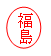 　私は、奨学資金の貸付けを受けた際には、福島市保育士等奨学資金貸付条例及び福島市保育士等奨学資金貸付条例施行規則を遵守し、学業に励むとともに、卒業後は福島市内の保育所等において保育士等として５年以上従事することを誓約します。なお、福島市保育士等奨学資金の返還の債務が生じたときは、返還期限までに返還します。